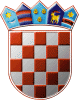 REPUBLIKA HRVATSKA                                                                 	VARAŽDINSKA ŽUPANIJAOPĆINA VIDOVECOpćinsko vijećeKLASA: 300-01/16-01/01					URBROJ: 2186/10-01/1-18-09Vidovec, 19. prosinca 2018.Na temelju članka 31. Statuta Općine Vidovec (“Službeni vjesnik Varaždinske županije” broj 04/18), Općinsko vijeće Općine Vidovec na 13. sjednici održanoj dana 19. prosinca 2018. godine, donosi slijedećuODLUKU o stavljanju van snage Odluke o osnivanju trgovačkog društva “GOSPODARSKA ZONA VIDOVEC” d.o.o.Članak 1.Ovom Odlukom stavlja se van snage Odluka o osnivanju trgovačkog društva “GOSPODARSKA ZONA VIDOVEC” d.o.o. (“Službeni vjesnik Varaždinske županije” broj 18/17 i 57/17).Članak 2.Ova Odluka stupa na snagu osmog dana od dana objave u “Službenom vjesniku Varaždinske županije”.OPĆINSKO VIJEĆE OPĆINE VIDOVEC                                                                                 PREDSJEDNIK                                                                                 Zdravko Pizek